      12th July 2019Dear Parents and Carers,                                   As Chair of the Governing body of , I am writing to you on behalf of said governors, to update you on the work carried out this academic year 2018-2019. This year was the first year we have had a full governing body with no changes and, as a complete team, we have worked together, with the headteacher and staff to ensure consistency in teaching and in the wellbeing of the children. This year’s final meeting in June brought us up to date with the work of our valuable sub committees. They evaluate children’s progress in the curriculum subjects. Governors check this progress by looking at the children’s books, listening to and observing lessons; meeting with teachers during progress meetings and talking to the children. We were pleased to see that all year groups are doing well; it is also particularly good to see that the maths curriculum is continuing to improve and that writing and reading have been maintained to the school’s high standards.Governors also attend training sessions throughout the year - on specialist subjects or areas of work to which they are assigned, to ensure their personal development is maintained.We also ensure that the finances are secure and that all staff receives the training they require and need On November 6th and 7th 2018 we had our second Ofsted inspection, which was attended by six of our Governors. The school was rated “Outstanding” in all areas of work and governance. This is an endorsement to the hard work of all of the staff who work tirelessly day in and day out to ensure children enjoy school life, as well as attaining the progress required.  The Governing body was also audited by Durham County Council Children’s Services and were found to be excellent in all area of work and responsibility.No end of school year update would be complete, without some much deserved thanks. Everyone, the staff the school leaders, and the Head Teacher who have all worked hard; providing new teaching methods,  implementing new ideas across the school and supporting our out of door trips and events. There have been no major changes of staff this year. Can I also extend thanks to our parents who have supported their children with homework and attended school events throughout the year? Finally, we cannot forget the children who have worked hard all year; but to Year Six children who will be moving on to other schools best wishes on your future journeyWe, the governors, are always interested in your views and you are welcome to discuss them with us by contacting the school  Thanks Dennis Ramsey Chair of Governors.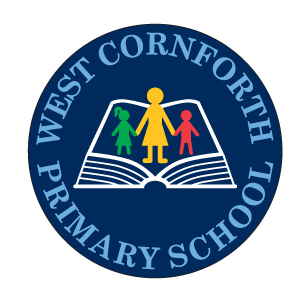 